ОТЧЕТо деятельности Контрольно-счетной палаты города Омска за 2015 год(утвержден Постановлением Коллегии КСП г. Омска, протокол № 2 от 26.02.2016)Настоящий отчет подготовлен в соответствии с требованиями статьи 22 Положения о Контрольно-счетной палате города Омска, утвержденного Решением Омского городского Совета от 10.10.2001 № 409. В отчете отражена деятельность Контрольно-счетной палаты города Омска по реализации полномочий, определенных федеральным законодательством и нормативными правовыми актами Омского городского Совета.1. Основные итоги работы КСП г. Омска в 2015 годуВ 2015 году КСП г. Омска осуществляла контрольную, экспертно-аналитическую, информационную и иные виды деятельности, обеспечивая единую систему контроля исполнения бюджета города Омска и контроля в сфере закупок товаров, работ, услуг для муниципальных нужд в соответствии с планом работы Контрольно-счетной палаты города Омска на 2015 год, утвержденным Постановлением Коллегии КСП г. Омска от 26.12.2014         № 18-п и Планом проверок Контрольно-счетной палаты города Омска в сфере закупок товаров, работ, услуг на 2015 год, утвержденным приказом Председателя КСП г. Омска от 30.12.2014 № 34-О. КСП г. Омска в 2015 году проведено 64 мероприятия, их них:- 37 экспертно-аналитических мероприятий;- 17 контрольных мероприятий;- 10 проверок в сфере закупок товаров, работ, услуг.О результатах контрольных, экспертно-аналитических мероприятий и контроля в сфере закупок КСП г. Омска информировала ежеквартально Омский городской Совет, Мэра г. Омска, прокуратуру города Омска, а также доводила результаты мероприятий до сведения руководителей структурных подразделений Администрации г. Омска, которым подведомственны проверяемые объекты.Результаты контрольных, экспертно-аналитических мероприятий и контроля в сфере закупок докладывались на комитетах Омского городского Совета.Особенностью деятельности КСП г. Омска в 2015 году являлась аналитическая деятельность, которая связана с анализом и оценкой сферы деятельности объекта контроля, принятых проверяемыми объектами тех или иных решений и анализом проведенных закупок.Впервые КСП г. Омска в соответствии с требованиями Федерального закона от 05.04.2013 № 44-ФЗ «О контрактной системе в сфере закупок товаров, работ, услуг для обеспечения государственных и муниципальных нужд» осуществлен аудит в сфере закупок товаров, работ, услуг, включающий анализ и оценку результатов закупок, достижения целей осуществления закупок. Важным аспектом в работе КСП г. Омска является контроль за устранением и предотвращением в дальнейшем выявленных нарушений и недостатков проверенными организациями. По результатам проведенных контрольных мероприятий КСП г. Омска в проверяемые органы и организации и их должностным лицам внесено 15 представлений для принятия мер по устранению выявленных нарушений и недостатков, а также мер по пресечению, устранению и предупреждению нарушений. По фактам нарушений, установленных при проведении контроля в сфере закупок, КСП г. Омска выдано 6 предписаний об устранении нарушений требований законодательства Российской Федерации о закупках товаров, работ, услуг и иных нормативных правовых актов в сфере закупок, из которых 4 предписания исполнены в полном объеме, а 2 предписания находятся в стадии исполнения. По фактам нарушений, содержащих признаки административных правонарушений, КСП г. Омска направлялась информация в УФАС по Омской области. В отношении виновных должностных лиц УФАС по Омской области возбуждено 13 дел об административных правонарушениях,  по результатам которых 13 должностных лиц привлечены к административной ответственности (12 объявлены устные замечания, 1 назначен административный штраф в сумме 5,0 тыс. рублей). По 3 материалам проверок в настоящее время информация находится на рассмотрении УФАС по Омской области.Информация о результатах контрольных, экспертно-аналитических мероприятий и контроля в сфере закупок КСП г. Омска регулярно рассматривалась на комитетах Омского городского Совета с участием представителей КСП г. Омска, Администрации г. Омска, муниципальных предприятий и учреждений и иных проверяемых организаций, что положительно отражается на исполнении представлений, реализации предложений и рекомендаций КСП г. Омска.2. Внешний муниципальный финансовый контрольВ процессе реализации полномочий КСП г. Омска обеспечивает единую систему контроля за формированием и исполнением бюджета города Омска, использованием муниципального имущества путем проведения комплекса контрольных и экспертно-аналитических мероприятий. В 2015 году деятельность КСП г. Омска была сосредоточена на проведении экспертно-аналитических мероприятий. Их доля в общем количестве мероприятий в рамках внешнего муниципального финансового контроля составила 68,5 %. 2.1. Экспертно-аналитическая деятельностьВ рамках последующего контроля исполнения бюджета была проведена внешняя проверка годового отчета об исполнении бюджета города Омска за 2014 год.Данная проверка проведена в соответствии с требованиями статьи 264.4 БК РФ и включала проведение внешних проверок бюджетной отчетности главных администраторов бюджетных средств и подготовку заключения на годовой отчет об исполнении бюджета.По итогам внешней проверки годовой бюджетной отчетности главных администраторов бюджетных средств и финансового органа за 2014 год КСП г. Омска составлено 22 заключения. Подготовка заключения на годовой отчет об исполнении бюджета города Омска за 2014 год (далее - годовой отчет об исполнении бюджета) осуществлялась КСП г. Омска с учетом данных внешней проверки годовой бюджетной отчетности главных администраторов бюджетных средств за 2014 год, а также контрольных и экспертно-аналитических мероприятий, проведенных КСП г. Омска в 2014 году. Анализ годового отчета об исполнении бюджета проведен исходя из плановых показателей, утвержденных Решением Омского городского Совета «О бюджете города Омска на 2014 год и плановый период 2015 и 2016 годов», с учетом уточненных плановых назначений, указанных в годовом отчете об исполнении бюджета, а также утвержденных показателей сводной бюджетной росписи. Осуществлялся анализ полноты поступления доходов в бюджет города Омска, привлечения и погашения источников финансирования дефицита бюджета города Омска, фактического расходования средств бюджета по сравнению с первоначальными показателями бюджета по объему и структуре, а также целевого и эффективного использования средств бюджета города Омска. Кроме того, КСП г. Омска проводился анализ отчетов об исполнении бюджета города Омска за первое полугодие 2015 года и за 9 месяцев 2015 года, по результатам которого подготовлены соответствующие заключения.В 2015 году КСП г. Омска проведена экспертиза проекта решения Омского городского Совета «О бюджете города Омска на 2016 год и плановый период 2017 и 2018 годов», по результатам которой было подготовлено заключение.В ходе экспертизы:- проанализированы основные показатели прогноза социально-экономического развития города Омска на 2016-2018 годы;- осуществлена проверка соответствия представленного проекта решения «О бюджете города Омска на 2016 год и на плановый период 2017 и 2018 годов» действующим правовым актам, оценена обоснованность расчетов параметров основных прогнозных показателей бюджета;- проанализированы показатели доходных и расходных статей бюджета, размер долговых обязательств и дефицита бюджета.В экспертном заключении КСП г. Омска указала недостатки, а также внесла семь предложений по проекту бюджета. В ходе рассмотрения Омским городским Советом проекта решения часть предложений КСП г. Омска было учтено. В 2015 году КСП г. Омска проведено пять экспертно-аналитических мероприятий в определенных сферах деятельности исполнительной власти города Омска, по результатам которых составлены заключения, содержащие анализ и оценку исследуемого предмета, выводы и предложения по конкретному исследуемому вопросу.При проведении анализа эффективности участия муниципального образования город Омск в уставном капитале открытого акционерного общества «Омскэлектро» за период 2013-2014 годов было установлено:за период функционирования ОАО «Омскэлектро» высшим органом управления обществом было проведено пять общих собраний акционеров, в том числе одно годовое общее собрание акционеров и четыре внеочередных общих собраний акционеров. Кроме того с целью решения вопросов общего руководства деятельностью общества было проведено 22 заседания совета директоров, на которых решения, направленные на ухудшение финансового  положения общества, не принимались.После проведения преобразования МПЭП «Омскэлектро» в ОАО «Омскэлектро» к последнему перешла кредиторская задолженность на общую сумму 1 109 490,0 тыс. руб. Единственным акционером ОАО «Омскэлектро» предпринимались действия и реализовывались мероприятия по урегулированию задолженности перед основным кредитором ОАО «МРСК-Сибири», однако вопрос на момент проведения экспертно-аналитического мероприятия остался не решенным.Сложившаяся тарифная политика по итогам 2013-2014 годов не обеспечила расходы общества на содержание сетей, оплату потерь и услуг смежных сетевых организаций. В тарифах на 2014-2015 годы средневзвешенная стоимость покупки потерь электрической энергии была ниже ее фактически сложившейся стоимости, в связи с чем ОАО понесло дополнительные расходы. ОАО «Омскэлектро» проводились мероприятия по техническому перевооружению и реконструкции объектов инвестпрограммы.На момент проведения экспертно-аналитического мероприятия финансовое состояние общества являлось не стабильным, прослеживалась тенденция дальнейшего роста кредиторской задолженности.При проведении экспертно-аналитического мероприятия по вопросу обоснованности установления размера платы, взимаемой с родителей (законных представителей) за присмотр и уход за детьми, осваивающими образовательные программы дошкольного образования в муниципальных образовательных учреждениях, осуществляющих образовательную деятельность на территории города Омска, в 2015 году КСП г. Омска произведен расчет средней денежной нормы питания на 1 одного ребенка в день с учетом средних статистических цен и рыночных цен на отдельные продукты питания, по которым отсутствуют средние статистические цены.В результате установлено, что средняя денежная норма питания на 1 одного ребенка в день, рассчитанная с учетом средних потребительских и рыночных цен на продукты питания, составила 126,6 руб., что выше показателя, рассчитанного департаментом образования Администрации города Омска (далее – департамент) на 1,3 %.Размер родительской платы был определен в соответствии с методикой, утвержденной департаментом, и на основании средних потребительских (рыночных) цен, действующих в феврале 2015 года.Ввиду роста цен на продукты питания размер родительской платы на 1 ребенка не обеспечивал расходы бюджетных образовательных учреждений города Омска, что привело к недостаточности средств для погашения принятых обязательств за продукты питания и, как следствие, к образованию и росту кредиторской задолженности перед поставщиками продуктов питания. В целях оценки эффективности и результатов закупок продуктов питания бюджетными образовательными учреждениями города Омска (далее – учреждения) КСП г. Омска проведен аудит закупок в 7 муниципальных образовательных учреждениях.В рамках аудита закупок проверено 484 договора на общую сумму                 42 837,42 тыс. руб.По результатам проведения экспертно-аналитического мероприятия отмечено, что учреждениями при осуществлении закупок допускаются нарушения Федерального закона от 05.04.2013 № 44-ФЗ «О контрактной системе в сфере закупок товаров, работ, услуг для обеспечения государственных и муниципальных нужд».Закупка продуктов питания по результатам проведения аукционов осуществлялась по ценам, сложившимся как выше, так и ниже средних потребительских цен по городу. Закупки продуктов питания товарной группы «Бакалея» осуществлялись учреждениями исключительно у единственных поставщиков, без применения конкурентных способов определения поставщиков.В одном учреждении договоры на поставку продуктов питания для дошкольных групп заключены исключительно с единственным поставщиком, что повлекло отсутствие конкурентности и эффективности закупочной деятельности.В целом анализ закупок показал, что приобретенные товары соответствуют целям и задачам деятельности учреждений. Закупки осуществлялись исходя из необходимости достижения заданных результатов по организации питания и хозяйственно-бытового обслуживания детей, обеспечения соблюдения ими личной гигиены и режима дня. При проведении анализа предоставления в аренду земельных участков для индивидуального жилищного строительства КСП г. Омска установлено, что по заявлениям граждан Администрацией города Омска за период 2011-2014 годов принято 36 решений (постановлений) о предоставлении в аренду вышеназванных земельных участков общей площадью 35 341 кв.м. По всем 36 принятым постановлениям Администрации города Омска департаментом имущественных отношений Администрации города Омска заключены договоры аренды земельных участков.Следует отметить, что со дня получения Администрацией города Омска заявления гражданина о предоставлении в аренду земельного участка до даты вынесения постановления Администрации города Омска проходит значительный период времени (от 7 до 44 месяцев). Кроме того, департаментом имущественных отношений Администрации города Омска не всегда вносятся изменения в договоры аренды земельных участков в части увеличения размера арендной платы в связи с принятием нового Порядка определения размера арендной платы. Несмотря на незначительный размер арендной платы, по 17 договорам аренды земельных участков под ИЖС числится задолженность по уплате арендной платы и сумм пени.Из 34 договоров аренды земельных участков департаментом имущественных отношений Администрации города Омска согласована передача прав и обязанностей третьим лицам по 19 договорам аренды земельных участков, предоставленных для индивидуального жилищного строительства.В соответствии с Земельным кодексом РФ по окончании строительства собственники зданий, строений, сооружений вправе приобрести в собственность земельные участки, предоставленные им в аренду для строительства объектов. Решением Омского городского Совета цена земельных участков определена в размере 5 % кадастровой стоимости земельного участка для граждан, являющихся собственниками расположенных на приобретаемых земельных участках индивидуальных жилых домов. В случае определения выкупной цены земельных участков на уровне кадастровой стоимости доходы бюджета города Омска при выкупе 34 земельных участков могли быть увеличены в 19 раз.Анализ принятых решений в 2012, 2014, 2015 годах о предварительном согласовании мест размещения объектов, а также принятых решений о предоставлении земельных участков для строительства показал, что за указанный период департаментом архитектуры и градостроительства Администрации города Омска (далее – департамент архитектуры) было принято 47 распоряжений о предварительном согласовании мест размещения объектов, утверждающих акты о выборе земельных участков (за исключением объектов инженерной и транспортной инфраструктуры). В последующем департаментом архитектуры признаны утратившими силу 9 распоряжений.Период от даты принятия департаментом архитектуры решения о предварительном согласовании места размещения объекта до вынесения постановления Администрации города Омска о предоставлении земельных участков в аренду для строительства объектов составляет от 2 месяцев до 3-х лет. Период от даты принятия постановлений Администрации города Омска о предоставлении земельных участков в аренду до даты заключения договоров аренды земельных участков составляет от 5 дней до 6 месяцев. Поступление арендной платы при предоставлении земельных участков для строительства на торгах осуществляется в более короткие сроки.В 2014, 2015 годах департаментом архитектуры принято 4 распоряжения о предварительном согласовании места размещения объектов с нарушением Решения Омского городского Совета от 19.06.2013 № 131 «Об установлении перечня случаев предоставления земельных участков для строительства исключительно на торгах». В последующем указанные распоряжения были признаны утратившими силу.По 38 распоряжениям департамента архитектуры о предварительном согласовании мест размещения объектов, принятым в 2012, 2014 и 2015 годах, приняты 26 постановлений Администрации города Омска о предоставлении земельных участков для строительства в аренду, постоянное (бессрочное) пользование и безвозмездное пользование общей площадью 95 546 кв.м.  На основании 26 принятых постановлений Администрации города Омска департаментом имущественных отношений Администрации города Омска заключены 20 договоров аренды земельных участков общей площадью 79 804 кв.м, общая сумма арендной платы по которым составляет 97,7 тыс.руб. в месяц, а также 4 договора безвозмездного пользования общей площадью 9 472 кв.м и 2 земельных участка общей площадью 6 270 кв.м предоставлены в постоянное (бессрочное) пользование.2.2. Контрольные мероприятияВ 2015 году КСП г. Омска осуществлялся контроль:- за деятельностью муниципальных предприятий города Омска;- за использованием муниципального имущества, за обоснованностью и эффективностью расходования бюджетных средств, за использованием бюджетных средств, выделяемых в качестве субсидий;- за формированием и эффективностью расходования средств, полученных от платных услуг и иной приносящей доход деятельности.Контроль за деятельностью муниципальных предприятий города ОмскаВ рамках контроля за деятельностью муниципальных предприятий города Омска проведены мероприятия:-   в муниципальном предприятии города Омска «Транссигнал»;- в муниципальном предприятии города Омска «Учебно-курсовой комбинат автомобильного транспорта»;- в муниципальном предприятии города Омска «Муниципальная недвижимость».Результаты указанных контрольных мероприятий показали следующее.Муниципальное предприятие города Омска «Транссигнал» (далее – МП «Транссигнал», предприятие) осуществляет производство работ по установке и обслуживанию средств регулирования дорожного движения и сервисное обслуживание средств регулирования дорожного движения.В ходе контрольного мероприятия было установлено, что мероприятия муниципальной программы города Омска «Развитие дорожного хозяйства и транспортной системы» на 2014-2018 годы по содержанию светофорных объектов и дорожных знаков предприятием выполнены в полном объеме.В ходе проверки обоснованности предъявленных предприятием к возмещению из бюджета города Омска затрат установлены необоснованные расходы, всего на сумму 389,3 тыс. руб.Установлены случаи, когда расходы предприятия, связанные с содержанием и ремонтом элементов благоустройства автомобильных дорог общего пользования местного значения, не предъявлялись к возмещению из бюджета города Омска, всего на сумму 1 409,8 тыс. руб.В ходе проверки установлены недостатки в хозяйственной деятельности предприятия:- предприятие не в полном объеме обеспечило выполнение работ по техническому обслуживанию дорожных знаков; - не в полном объеме отражена информация о выполненных ремонтных работах в паспортах светофорных объектов.В нарушение Положения о предоставлении из бюджета города Омска субсидий на возмещение затрат по содержанию и ремонту элементов обустройства автомобильных дорог общего пользования местного значения городского округа, условий соглашения о предоставлении из бюджета города Омска субсидий на возмещение затрат по содержанию и ремонту элементов благоустройства автомобильных дорог общего пользования местного значения городского округа МП «Транссигнал» в течение 2014 года представлялись в департамент транспорта Администрации города Омска не все документы, подтверждающие сумму фактически произведенных затрат по электроэнергии светофорных объектов.По результатам контрольного мероприятия для принятия мер по устранению выявленных нарушений и недостатков, а также недопущению их в дальнейшем директору МП «Транссигнал» направлено представление КСП города Омска. Кроме того, информация о результатах контрольного мероприятия направлена в департамент транспорта Администрации города Омска.При проведении контрольного мероприятия в муниципальном предприятии города Омска «Учебно-курсовой комбинат автомобильного транспорта» (далее – предприятие) установлено следующее.Согласно Уставу предприятия целями деятельности предприятия являются обеспечение транспортного обслуживания населения и оптимальное удовлетворение потребности населения в пассажирских перевозках.Основными видами деятельности предприятия являются услуги в области начального профессионального образования, обучение водителей транспортных средств.Фактически деятельность осуществлялась в рамках образовательных программ по подготовке и переподготовке водителей транспортных средств.Всего в 2014 году получили свидетельства об окончании подготовки (переподготовки) 2 435 человек. Из них только 70 человек это водители трамваев и троллейбусов или 2,8 %. Более 80 % водители категории «В»,  водители автотранспортных средств (тех. минимум), специалисты по организации дорожной перевозки опасных грузов.По результатам деятельности предприятия за 2014 год получен убыток. Предприятием с момента преобразования часть прибыли в бюджет города не перечислялась.На момент проведения контрольного мероприятия предприятию было передано в хозяйственное ведение недвижимое имущество общей площадью 19 795,3 кв.м., из них автодром 16 343 кв.м. Часть помещений, переданных в хозяйственное ведение, площадью           1 082,2 кв.м. не использовалась предприятием с момента передачи, но предприятие несло неэффективные расходы по его содержанию.Кроме того, принятое к учету в 2011 году имущество: оборудование, пособия и плакаты для организации учебного процесса, мебель, охранно-пожарная сигнализация, приборы учета коммунальных ресурсов, оргтехника и др., отсутствует.Для принятия мер по устранению выявленных нарушений и недостатков, а также недопущению их в дальнейшем директору предприятия направлено представление КСП города Омска. Кроме того, информация о результатах контрольного мероприятия направлена в департамент транспорта Администрации города Омска, в комитет Омского городского Совета по вопросам экономического развития и муниципальной собственности.При проведении контрольного мероприятия в отношении муниципального предприятия города Омска «Муниципальная недвижимость» (далее - предприятие) по отдельным вопросам финансово-хозяйственной деятельности за 2014 год установлено следующее.Предприятием не зарегистрировано право хозяйственного ведения по 22 объектам недвижимости общей площадью 4 615 кв.м.В нарушение правил ведения бухгалтерского учета предприятие вело неправильный учет преданного  имущества: искажало информацию о реальной степени износа имущества – учет имущества велся по остаточной стоимости; расходы, относящиеся к  реконструкции объекта и подлежащие отнесению на увеличение первоначальной стоимости объекта, неправомерно учтены в составе текущих расходов предприятия.В ходе контрольного мероприятия выявлен 21 объект недвижимого имущества, закрепленного за предприятием на праве хозяйственного ведения, предназначенного для отчуждения, а не использования его в хозяйственной деятельности. Закрепление имущества за предприятием на праве хозяйственного ведения с намерением его последующего отчуждения нарушает установленный порядок приватизации муниципального имущества, в связи с чем, сделка по отчуждению такого имущества может быть признана недействительной притворной. Несмотря на то, что доходы от аренды нежилых помещений являются основным источником доходов предприятия, больше половины помещений, которые можно сдать в аренду (50,4 %), являются пустующими. Начисление и предъявление суммы арендной платы осуществлялось не в полном объеме. Предприятием не проводился конкурс на проведение работ по сносу здания. В ходе сравнительного анализа стоимости данного вида работ на основе данных интернет источников стоимость проведения работ могла быть снижена в два раза. Предприятие осуществляло вывоз и хранение самовольно размещенных объектов движимого имущества (киоски, павильоны, лотки, контейнеры). Хранило изъятое имущество на своей охраняемой территории. Для охраны изъятого имущества привлекалась сторонняя организация, которой одновременно были переданы в аренду площади открытых складов для хранения (1082 кв. метра). В результате расходы предприятия по оплате хранения 9 киосков оказались выше в 6,7 раза, чем доходы, полученные от аренды открытых складов. Предприятием производились необоснованные расходы по приобретению проездных билетов сотрудникам, которым не установлен разъездной характер работы. При проверке размера части прибыли, подлежащей перечислению предприятием в доход бюджета города Омска по итогам деятельности за 2014 год, установлено занижение на 739,7 тыс. рублей. Для принятия мер по устранению выявленных нарушений и недостатков, а также недопущению их в дальнейшем директору МП «Муниципальная недвижимость» направлено представление КСП г. Омска. Кроме того, информация о результатах контрольного мероприятия направлена в департамент имущественных отношений Администрации города Омска.Контроль за использованием муниципального имущества, за обоснованностью и эффективностью расходования бюджетныхсредств, за использованием бюджетных средств,выделяемых в качестве субсидийВ рамках данного вида контроля проведено 10 контрольных мероприятий:- в департаменте транспорта Администрации города Омска по вопросу расходования бюджетных средств на приобретение, установку и обслуживание информационных табло остановочных пунктов и программного обеспечения для них;- в бюджетном образовательном учреждении дополнительного образования детей «Детская школа искусств № 2» города Омска, бюджетных учреждениях культуры города Омска «Центр досуга «Современник», «Центр досуга «Городской дворец культуры и искусств имени Красной Гвардии», департаменте культуры Администрации города Омска, Казенном учреждении города Омска «Центр поддержки предпринимательства», Бюджетном учреждении города Омска «Комбинат специальных услуг» по проверке отдельных вопросов финансово-хозяйственной деятельности;- в ООО «Управляющая компания ЖКХ «Советский», ООО «ЖКХ «Сфера», ООО «УК ЖКХ «Олимп» по вопросу эффективности использования субсидий, выделенных из бюджета города Омска на исполнение судебных решений по проведению капитального ремонта многоквартирных домов.При проведении контрольного мероприятия в департаменте транспорта Администрации города Омска (далее – департамент транспорта, департамент) установлено.Долгосрочной целевой программой города Омска «Электронный Омск» на 2010 - 2015 годы для создания интеллектуальной транспортной системы посредством развития городской навигационной инфраструктуры планировалось к концу 2013 года оснастить 30 остановок общественного транспорта города Омска электронными табло с информацией о фактическом прохождении маршрутов пассажирского транспорта.На оснащение остановок общественного транспорта электронными табло из бюджета города Омска в период с 2010 по 2014 годы было направлено 3 626,1 тыс. руб. В нарушение Бюджетного кодекса РФ в 2010 году департаментом были приняты бюджетные обязательства без утвержденных бюджетных ассигнований на вышеназванные мероприятия в сумме 2 868,5 тыс. руб.В ходе проверки соблюдения условий муниципальных контрактов и договоров, заключенных департаментом на оснащение остановок общественного транспорта электронными табло, установлены нарушения сроков, как со стороны поставщиков (подрядчиков) по поставке программного обеспечения, так и со стороны департамента транспорта при оплате товаров и работ. По результатам проверки соответствия технических параметров поставленного оборудования условиям муниципального контракта установлено, что поставленный товар первой партии не соответствовал условиям муниципального контракта. А именно, поставщиком был снижен диапазон температуры окружающей среды, при которой сохраняется работоспособность табло, а также сокращен срок службы товара от даты ввода в эксплуатацию. Техническая документация на вторую партию информационных табло отсутствовала.К осуществлению работ по монтажу, пусконаладке и вводу в эксплуатацию информационных табло департаментом были привлечены специалисты, не уполномоченные изготовителем табло, тем самым департамент транспорта лишился права требования от предприятия-изготовителя исполнения бесплатных гарантийных обязательств.Монтаж информационных табло департаментом был осуществлен без учета технических характеристик производителя табло, а именно, установлены на коротких участках пути. Расстояние между ближайшими контрольными пунктами и местом установки информационных табло достигает от 3 км до 7 км, спрогнозировать время прибытия конкретного маршрута, особенно в «час пик», затруднительно. Департаментом при монтаже информационных табло не было обеспечено отображение корректной информации о движении пассажирского транспорта, эффективность использования информационных табло была снижена.В момент проверки информационные табло остановочных пунктов не функционировали.В целом достичь результат по доведению количества остановок общественного транспорта, оснащенных электронными табло, к концу 2014 года в количестве 30 штук департаменту не удалось. Всего было оснащено 53,3% остановочных пунктов от предусмотренного количества. Информирование пассажиров о времени прибытия пассажирского транспорта осуществлялось 20 месяцев  из 52 возможных, т.е. эксплуатировались табло на 38,5 % от возможного времени использования. По результатам контрольного мероприятия в департамент транспорта направлено представление КСП г. Омска с предложением принять меры по устранению выявленных нарушений и недостатков, а также недопущению их в дальнейшем, а также рассмотреть вопрос о привлечении к ответственности должностных лиц, виновных в допущенных нарушениях.В ходе проведения контрольных мероприятий в бюджетном образовательном учреждении дополнительного образования детей «Детская школа искусств № 2» города Омска (далее – школа искусств, школа), в бюджетном учреждении культуры города Омска «Центр досуга «Городской дворец культуры и искусств имени Красной Гвардии» (далее – центр досуга имени Красной Гвардии) и в бюджетном учреждении культуры города Омска «Центр досуга «Современник» (далее – ЦД «Современник») установлено следующее.    При изменении размера бюджетных ассигнований, предусмотренных в бюджете города Омска для финансового обеспечения выполнения муниципального задания, для всех учреждений не формировались новые муниципальные задания.Выявлены случаи неэффективного расходования средств во всех учреждениях по оплате консультационных услуг, по оплате оказанных услуг по использованию программных продуктов после передачи полномочий по ведению бухгалтерского учета  Централизованной бухгалтерии, по оплате пеней штрафов.Учреждения нарушали правила ведения бухгалтерского учета. В школе искусств на повторный год обучения оставлялись  учащиеся, имеющие положительные итоговые отметки, что не соответствует положениям Устава школы.ЦД «Современник» Клубному формированию «Спортивный клуб «Ермак» предоставлены помещения для занятий спортом общей площадью 287,6 кв.м. в соответствии с условиями Положения о любительском объединении и договора о создании и руководстве клубного формирования «Спортивный клуб «Ермак», однако фактически работа клуба не учитывалась в журнале учета работы клубного формирования, учреждением не устанавливались цены на входные билеты, проведение платных мероприятий осуществлялось не по билетам учреждения, контроль за деятельностью клубного формирования со стороны учреждения отсутствовал.ЦД «Современник» осуществлял расходы по оплате услуг по договорам на общую сумму 195,8 тыс. рублей, которые не подтверждены документально и являются необоснованными. Кроме того, при заключении договоров возмездного оказания услуг не всегда указывалось какие именно действия (деятельность) должен совершить исполнитель, не определялся перечень и объем услуг, место оказания услуг и объекты, на которые направлено оказание услуг. Установлены случаи, когда фактически работа по организации и проведению мероприятий проводилась непосредственно учреждением, а оплата данного вида работ производилась по договорам возмездного оказания услуг.Также  ЦД «Современник» предоставлял помещения в аренду без согласия собственника 719 кв.м. При заключении отдельных договоров на оказание платных услуг предметом договора значилось проведение мероприятия, согласно калькуляции к таким договорам оказываются услуги звукооператора, а фактически учреждением предоставлялись помещения для проведения различных мероприятий.Для принятия мер по устранению выявленных нарушений и недостатков, а также недопущению их в дальнейшем директорам учреждений направлены представления КСП г. Омска.При проведении контрольного мероприятия в департаменте культуры Администрации города Омска (далее – департамент культуры, департамент) установлено.Департамент культуры не в полной мере осуществлял контроль за деятельностью подведомственных учреждений. Не во всех учреждениях проводился внешний контроль за качеством оказания ими муниципальных услуг.  Информация о результатах регулярных проверок не публиковалась на официальном сайте Администрации города Омска в сети «Интернет».В функции департамента культуры входит проведение аттестации руководителей подведомственных муниципальных учреждений и предприятий в установленном порядке. При проверке личных дел руководителей подведомственных учреждений и предприятий установлено, что 26 руководителей не проходили аттестацию более 4-х лет.Акты сдачи-приемки оказанных услуг по организации и проведению праздничных мероприятий оформлялись исполнителями в произвольной форме, в них указывались проведенные мероприятия и затраты по ним в укрупненном виде, а также общая стоимость оказанных услуг. Сумма вознаграждения по отдельным услугам достигала 38 % от стоимости заключенных договоров. Департаментом культуры не обеспечивался в полной мере контроль за сохранностью сценическо-постановочных средств, правильным документальным оформлением и своевременным отражением в учете поступлений сценическо-постановочных средств, их внутреннее перемещение, выбытие.Часть чердачного помещения административного здания, в котором находится департамент, предоставлена в пользование для размещения базовых радиотелефонных станций. Договоры на предоставление возможности размещения оборудования (средств связи) были заключены БУ г. Омска «Центр содержания и хранения имущества» еще до передачи административного здания в оперативное управление департаменту. Условиями договоров предусмотрена оплата электроэнергии арендаторами в соответствии с договором энергоснабжения, который арендаторы заключают самостоятельно напрямую с энергоснабжающей организацией. В ходе проведения контрольного мероприятия установлено, что у ОАО «МегаФон» отсутствует отдельный счетчик, договор с энергоснабжающей организацией не заключен.При смене балансодержателя здания департаментом не внесены соответствующие изменения в договоры на предоставление возможности размещения оборудования (средств связи) в части замены арендодателя с указанием реквизитов для оплаты арендной платы, в результате сумма арендной платы не поступала в бюджет города Омска, а оставалась в распоряжении БУ г. Омска «Центр содержания и хранения имущества». Имеются случаи формального составления договоров уже после фактического оказания услуг или работ.По результатам контрольного мероприятия в департамент культуры направлено представление КСП г. Омска с предложением принять меры по устранению выявленных нарушений и недостатков, а также недопущению их в дальнейшем, а также рассмотреть вопрос о привлечении к ответственности должностных лиц, виновных в допущенных нарушениях.По результатам контрольного мероприятия в Казенном учреждении города Омска «Центр поддержки предпринимательства» (далее – учреждение, центр) установлено следующее.Анализ соответствия фактически осуществляемых видов деятельности учреждением уставным видам деятельности показал, что отдельные мероприятия, предусмотренные Уставом, учреждением не осуществляются либо их проведение не подтверждено документально.Анализ выполнения учреждением, как участником Подпрограммы  «Развитие субъектов малого и среднего предпринимательства» муниципальной программы города Омска «Социально-экономическое развитие города Омска» на 2014-2018 годы, целевых индикаторов и источников данных для их расчета показал, что при расчете целевого индикатора «Количество участников семинаров, круглых столов, форумов и т.д.» документально количество участников подтверждено только в случаях проведения семинаров на базе учреждения. Документы, подтверждающие количество участников семинаров, круглых столов, форумов и других мероприятий, организованных специалистами центра и проводимых вне центра, отсутствуют. При расчете целевого индикатора «Количество консультаций по ведению предпринимательской деятельности и предоставлению муниципальной поддержки субъектам малого и среднего предпринимательства» использовались данные из Журнала обращений граждан департамента городской экономической политики Администрации города Омска, не смотря на то, что достижение утвержденных значений целевых индикаторов обеспечиваются учреждением самостоятельно.Учет поступающих на официальный сайт учреждения вопросов и ответов на них не велся. По результатам контрольного мероприятия в учреждение направлено представление КСП г. Омска с предложением принять меры по устранению выявленных нарушений и недостатков, а также недопущению их в дальнейшем. При проведении контрольного мероприятия в Бюджетном учреждении города Омска «Комбинат специальных услуг» (далее – учреждение, БУ КСУ) установлено следующее.Учреждением допускались нарушения при использовании имущества: право оперативного управления на недвижимое имущество, состоящее на балансе учреждения, не зарегистрировано; не учтено на забалансовом счете нежилое помещение площадью 26,1 кв. м, переданное учреждению по договору аренды; установлены случаи несоответствия площадей, переданных в безвозмездное пользование учреждения и учитываемых в бухгалтерском учете на забалансовом счете, площади, отраженной в технических паспортах зданий; при выездной проверке использования недвижимого имущества установлено, что учреждение использует недвижимое имущество без правовых оснований, то есть документы на имущество отсутствуют.При проверке соблюдения учреждением законодательства о похоронном деле  установлены многочисленные нарушения и недостатки. Так учреждением неоднократно нарушался порядок учета захоронений.При заполнении книг учета по некоторым захоронениям отсутствуют сведения: о месте расположения могил – не  указаны аллея, ряд, номер могилы; о возрасте умершего; о дате смерти; о номере свидетельства о смерти. Установлен случай, когда факт захоронения не был зафиксирован в книге учета.Установлены 10 фактов, что в книге регистрации по одним и тем же местам числятся захоронения разных людей. Также выявлено 23 случая несоответствия фактических мест захоронений местам, зафиксированным в книге учета захоронений.Также в ходе проверки выявлены многочисленные нарушения порядка захоронений.В нарушение распоряжений Администрации города Омска об обязанности учреждения запретить любые захоронения и подхоронения на закрытых кладбищах, учреждением осуществлялись захоронения на полностью закрытых кладбищах. На мемориальном кладбище учреждением осуществлялись захоронения умерших, заслуги которых перед обществом и государством не соответствуют установленным критериям.Учреждением проводились захоронения рядом с могилами ранее умерших, не являющихся им близкими родственниками; осуществлялись погребения в родственные могилы ранее 20 летнего срока с момента предыдущего захоронения.Отдельные места для захоронений предоставлялись учреждением не в последовательном порядке, а рядом с межаллейными дорогами.Установлены факты необоснованного отведения свободных мест для захоронения при отсутствии документов о резервировании данного земельного участка или о предоставлении данного участка для семейного (родового) захоронения.По результатам проведения контрольного мероприятия установлено, что Администрацией города Омска не реализованы полномочия в части создания попечительского совета по вопросам похоронного дела и определения его полномочий; установления порядка въезда автомобильного транспорта на территорию кладбищ; определения порядка деятельности специализированной службы; определения порядка формирования и полномочий попечительских советов по вопросам похоронного дела; определения порядка учета захоронений на территории кладбищ; утверждения стандарта качества благоустройства и содержания территорий кладбищ.Кроме того, отсутствует порядок предоставления БУ КСУ мест для захоронения на открытых для свободного захоронения кладбищах умерших (с учетом места их смерти, заслуг перед обществом и государством и др.), регламент (порядок) рассмотрения обращений по вопросу определения специализированной службой фактической возможности захоронения на определенном участке земли в пределах территории кладбищ.Отсутствие надлежащей урегулированности вопросов похоронного дела на территории города Омска приводит к фактам организации похоронного дела по усмотрению учреждения, что способствует созданию условий и возможностей должностным лицам учреждения осуществлять организацию захоронения умерших и распределение мест для свободного захоронения по своему представлению (суждению). Для принятия мер по устранению выявленных нарушений и недостатков, а также недопущению их в дальнейшем директору БУ КСУ  направлено представление КСП г. Омска. Кроме того, информация о результатах контрольного мероприятия направлена в департамент городского хозяйства Администрации города Омска, Мэру города Омска.При проведении контрольных мероприятий в ООО «Управляющая компания ЖКХ «Советский» (далее – ООО «УК ЖКХ «Советский»), ООО «Жилищно-коммунальное хозяйство «Сфера», ООО «Управляющая компания жилищно-коммунальное хозяйство «Олимп» установлено следующее. Департаментом городского хозяйства Администрации города Омска заключено с вышеназванными организациями 15 соглашений о предоставлении из бюджета города Омска субсидий на возмещение затрат по проведению капитального ремонта многоквартирных домов. Основные нарушения установлены при проведении контрольного мероприятия в ООО «УК ЖКХ «Советский», в том числе нецелевое использование субсидии в сумме 300,0 тыс. рублей.Данной управляющей компанией не проводился отбор подрядных организаций для проведения работ по капитальному ремонту многоквартирных домов. Комиссиями, назначенными приказами директора  ООО «УК ЖКХ «Советский», объекты принимались в эксплуатацию при неоконченных работах по капитальному ремонту. При проведении капитального ремонта многоквартирных домов не осуществлялся строительный контроль.Для принятия мер по устранению выявленных нарушений и недостатков, а также недопущению их в дальнейшем директору ООО «УК ЖКХ «Советский»  направлено представление КСП г. Омска. Кроме того, информация о контрольных мероприятиях направлена в комитет Омского городского Совета по финансово-бюджетным вопросам,  прокуратуру города Омска и департамент городского хозяйства Администрации города Омска. Контроль за формированием и эффективностью расходования средств, полученных от платных услуг и иной приносящей доход деятельностиВ целях определения обоснованности формирования и эффективности расходования средств, полученных от платных услуг и иной приносящей доход деятельности, в 2015 году осуществлены контрольные мероприятия в следующих учреждениях:- бюджетном образовательном учреждении дополнительного образования детей города Омска «Детский Эколого-биологический центр»;- бюджетном учреждении дополнительного образования города Омска «Специализированная детско-юношеская спортивная школа олимпийского резерва № 35»;- бюджетном учреждении дополнительного образования города Омска «Специализированная детско-юношеская спортивная школа олимпийского резерва «Иртыш»;- бюджетном образовательном учреждении дополнительного образования города Омска «Городской Дворец детского (юношеского) творчества».В целом проведенные контрольные мероприятия по вышеназванной тематике позволили выявить следующие недостатки:- не подтверждалась расчетным обоснованием устанавливаемая цена по договорам гражданско-правового характера на возмездное оказание услуг и цена по отдельным видам платных услуг;- сотрудниками, оказывающими платные услуги, не всегда составляются и представляются в бухгалтерию отчеты по платным услугам, акты-отчеты о выполненной услуге;- не во всех учреждениях разработаны локальные нормативные акты «калькуляция цены платной услуги»;- не все применяемые тарифы на услуги обеспечивали полное возмещение затрат учреждения, кроме того в отдельных учреждениях действующие тарифы на платные услуги утверждены приказами директора учреждения, а не департаментом образования Администрации города Омска;- при утвержденных тарифах учреждениями оказывались платные услуги по завышенным тарифам;- на отдельные услуги отсутствовали утвержденные тарифы;- размер арендной платы в отдельных случаях устанавливался при отсутствии отчета об определении рыночной стоимости и величины месячной арендной платы за объект либо на основании отчетов об определении рыночной стоимости и величины месячной арендной платы за объект, дата составления которых превышала 6 месяцев до дня совершения сделки;- при невыполнении обязательств по заключенным договорам учреждения не пользовались правом взыскания пени, неустойки, процентов. Для принятия мер по устранению выявленных нарушений и недостатков, а также недопущению их в дальнейшем директорам учреждений направлены представления КСП г. Омска.3. Контроль в сфере закупок товаров, работ, услуг для муниципальных нуждВ 2015 году контроль в сфере закупок осуществлен КСП г. Омска путем проведения 9 плановых и 1 внеплановой проверок в соответствии с требованиями Федерального закона «О контрактной системе в сфере закупок товаров, работ, услуг для обеспечения государственных и муниципальных нужд» (далее – Федеральный закон № 44-ФЗ). Плановые проверки проведены в отношении следующих заказчиков: бюджетное образовательное учреждение дополнительного образования детей города Омска «Центр дополнительного образования детей «Эврика», бюджетное дошкольное образовательное учреждение города Омска «Детский сад № 128 общеразвивающего вида», бюджетное оздоровительное образовательное учреждение санаторного типа для детей, нуждающихся в длительном лечении, города Омска «Санаторная школа-интернат № 11», бюджетное общеобразовательное учреждение города Омска «Школа-интернат основного общего образования № 2», бюджетное общеобразовательное учреждение города Омска «Школа-интернат среднего общего образования № 9», бюджетное общеобразовательное учреждение города Омска «Лицей № 149», бюджетное общеобразовательное учреждение города Омска «Средняя общеобразовательная школа № 55», департамент общественных отношений и социальной политики Администрации города Омска, администрация Октябрьского административного округа города Омска.Внеплановая проверка проведена в бюджетном учреждении дополнительного образования города Омска «Специализированная детско-юношеская спортивная школа олимпийского резерва «Центр лыжного спорта» на основании информации о нарушении законодательства РФ о контрактной системе в сфере закупок, поступившей в КСП г. Омска.По результатам проведенных проверок установлены следующие основные нарушения Федерального закона № 44-ФЗ и иных нормативных правовых актов о контрактной системе:Самыми распространенными нарушениями, допускаемыми практически всеми заказчиками, являются нарушения, связанные с информационным обеспечением контрактной системы. На официальном сайте www.zakupki.gov.ru заказчиками не размещаются либо несвоевременно размещаются информация и документы:- планы-графики размещения заказов. Кроме того, отдельными заказчиками несвоевременно вносились изменения в планы-графики, не соблюдена установленная форма документа (отсутствуют графы, итоговые показатели и т.д.);- информация о заключении, изменении, исполнении муниципальных контрактов (договоров); - отчеты об исполнении контракта.В ходе проверок отмечено, что в 2015 году допускались случаи, когда информация о заключении, изменении, исполнении муниципальных контрактов (договоров) заказчиков направлялась в реестр контрактов за подписью специалистов департамента контрактной системы Администрации города Омска при отсутствии на это полномочий.Установлены случаи, когда у объектов контроля не создана контрактная служба (не назначен контрактный управляющий). При создании контрактной службы и назначении контрактных управляющих заказчиками не обеспечивается соблюдение установленного требования в части наличия у работников соответствующего образования в сфере закупок. Кроме того, установлено:- заказчиками неправомерно заключаются договоры с единственным исполнителем на оказание услуг;- по результатам электронного аукциона договоры заключались на условиях, не соответствующих условиям, объявленным при проведении аукциона (изменялись сроки поставки товара и действия договора, порядок поставки и др.); - заказчиками на этапе заключения договоров в качестве обеспечения их исполнения принимались банковские гарантии, не отвечающие требованиям федерального законодательства;- муниципальный контракт заключался без предоставления поставщиком обеспечения исполнения контракта. Основными причинами допущенных нарушений являются недостаточный контроль со стороны руководителей учреждений за деятельностью работников контрактной службы, контрактных управляющих, а также недостаточная квалификация должностных лиц, осуществляющих деятельность в сфере закупок.По итогам проведенных проверок заказчикам выдано 6 предписаний об устранении нарушений законодательства РФ о закупках товаров, работ, услуг и иных нормативных правовых актов в сфере закупок, из них:- 4 предписания исполнены в полном объеме;- 2 предписания находятся на контроле по сроку их исполнения. По фактам нарушений, содержащим признаки административных правонарушений, соответствующая информация направлялась в УФАС по Омской области. Всего в отчетном периоде направлена информация по 9 учреждениям, из них: по 6 учреждениям материалы рассмотрены, по 3 находятся на стадии рассмотрения.По итогам рассмотрения информации, направленной КСП г. Омска в 2015 году в отношении виновных должностных лиц УФАС по Омской области, возбуждено и рассмотрено 12 дел об административных правонарушениях, из них: - по 11 делам должностные лица (контрактные управляющие) признаны виновными в совершении административных правонарушений и им объявлены устные замечания;- по 1 делу должностное лицо (руководитель учреждения) привлечено к административной ответственности и назначен административный штраф в размере 5,0 тыс. руб.Кроме того, в 2015 году УФАС по Омской области рассмотрена информация, направленная КСП г. Омска в 4 квартале 2014 года, в результате:- 2 должностных лица (руководители учреждений) привлечены к административной ответственности и им назначен административный штраф в размере 15,0 тыс. руб. каждому (нарушения при размещении информации и документов на официальном сайте www.zakupki.gov.ru);- 8 должностных лиц (контрактные управляющие) признаны виновными в совершении административных правонарушений  (несвоевременное направление обращения о согласовании заключения договоров с единственным поставщиком) и им объявлены устные замечания.В рамках реализации полномочий КСП г. Омска по контролю в сфере закупок рассмотрено 34 обращения заказчиков о согласовании заключения 45 муниципальных контрактов (договоров) с единственным поставщиком (подрядчиком, исполнителем) на общую сумму 1 947 837,06 тыс. руб. в случаях признания открытых конкурсов и запросов предложений несостоявшимися.В ходе рассмотрения одного из обращений было установлено нарушение Федерального закона № 44-ФЗ при проведении запроса предложений. По результатам рассмотрения информации, направленной КСП г. Омска в УФАС по Омской области, было возбуждено дело об административном правонарушении, за совершение которого должностному лицу департамента контрактной системы Администрации г. Омска объявлено устное замечание.В 2015 году КСП г. Омска рассмотрено 17 уведомлений о заключении 26 муниципальных контрактов и договоров на общую сумму 6 843,37 тыс. руб. с единственным исполнителем на закупку услуг, оказание которых может осуществляться только органом исполнительной власти либо государственным учреждением, государственным унитарным предприятием.4. Реализация результатов контрольных и экспертно-аналитических мероприятий Контрольно-счетной палаты города Омска в 2015 годуКСП г. Омска осуществляет контроль за реализацией результатов проведенных мероприятий, который включает в себя: - анализ итогов рассмотрения комитетами Омского городского Совета документов КСП г. Омска; - анализ итогов рассмотрения информационных писем КСП г. Омска;- контроль за соблюдением сроков рассмотрения представлений КСП  г. Омска и информирования КСП г. Омска о принятых по представлениям решениях и мерах по их реализации, выполнения указанных решений и мер, а также контроль исполнения предписаний КСП г. Омска;- анализ итогов рассмотрения правоохранительными органами материалов контрольных мероприятий, направленных им КСП г. Омска.Анализ итогов рассмотрения комитетами Омского городского Совета документов КСП г. Омска показал, что тесное взаимодействие КСП г. Омска с комитетами Омского городского Совета показывает положительную динамику в разрешении проблемных вопросов, возникающих в различных сферах деятельности органов местного самоуправления. Рассмотрение на профильных комитетах Омского городского Совета с участием представителей проверяемых организаций материалов КСП г. Омска способствует оперативному устранению проверяемыми объектами, выявленных КСП г. Омска нарушений и недостатков, а также принятию соответствующих мер по предотвращению нарушений. Данное взаимодействие позволяет нам представлять депутатам Омского городского Совета всегда точную и полную информацию о положении дел в различных вопросах ведения местного самоуправления.При поступлении от органов местного самоуправления и их структурных подразделений информации о результатах рассмотрения ими информационных писем КСП г. Омска осуществляется анализ решений и мер, принятых по результатам рассмотрения указанных информационных писем и направленных на устранение выявленных нарушений и недостатков, решений проблем в сфере формирования и использования средств бюджета города Омска и муниципальной собственности, повышения экономности, продуктивности и результативности использования средств бюджета города Омска. Информационные письма КСП г. Омска находятся на контроле у Мэра города Омска, что способствует их качественному и ответственному рассмотрению и получению КСП г. Омска подробной информации об устранении выявленных нарушений и недостатков и о мерах, которые будут приняты в дальнейшем.Контроль за реализацией представлений и предписаний КСП г. Омска, направленных по результатам контрольных мероприятий, проведенных в рамках предварительного и последующего контроля формирования и исполнения бюджета города Омска, осуществляется в текущем режиме, с учетом сроков, определенных в представлениях и предписаниях.КСП г. Омска как орган внешнего муниципального финансового контроля не обладает юридическими полномочиями для обязания проверяемых организаций к устранению выявленных нарушений. КСП         г. Омска регулярно информирует Омский городской Совет и Мэра г. Омска о выявленных нарушениях для принятия соответствующих мер. В случае если при проведении контрольных мероприятий КСП г. Омска выявляются факты незаконного использования средств бюджета города Омска, в которых усматриваются признаки преступления или коррупционного правонарушения, КСП г. Омска в установленном порядке передает материалы контрольных мероприятий в правоохранительные органы.В 2015 году КСП г. Омска осуществлялся контроль за реализацией мероприятий, разработанных проверенными организациями по результатам контрольных мероприятий, проведенных КСП г. Омска в предыдущие годы.Из общего количества направленных в 2015 году представлений и предписаний КСП г. Омска (21) исполнены полностью или частично 17. На конец отчетного периода 4 представления и предписания находились на рассмотрении у адресатов.По результатам рассмотрения представлений КСП г. Омска объектами контроля осуществлены следующие мероприятия: приняты локальные акты в части организации внутреннего контроля, организации работы контрактных служб в сфере закупок, совершенствования бюджетного учета, внесены изменения в Уставы и муниципальные программы. Также приняты меры по обеспечению регистрации и учета муниципального имущества; выполняются мероприятия по включению ранее выявленных бесхозяйных объектов имущества в состав муниципальной казны; вносятся изменения в договоры аренды; приводятся в соответствие с технической документацией показатели, которые ранее ей не соответствовали; проводится монтаж оборудования; выполняются мероприятия по восстановлению утраченных документов; направлены исковые заявления в суд; откорректированы перечни особо ценного движимого имущества.Помимо этого приняты меры по привлечению должностных лиц, виновных в допущенных нарушениях, к дисциплинарной ответственности. Всего по представлениям Контрольно-счетной палаты города Омска за отчетный период к дисциплинарной ответственности за нарушения законодательства привлечены 13 человек.5. Информационная деятельностьВ рамках осуществления информационной деятельности в 2015 году в соответствии с требованиями статьи 22 Положения о КСП г. Омска подготовлен отчет о деятельности Контрольно-счетной палаты города Омска за 2014 год, который принят Постановлением Омского городского Совета от 18.02.2015 № 1064 и опубликован в газете «Третья столица» от 26.02.2015             № 9.Информация о деятельности КСП г. Омска размещалась на официальном сайте КСП  г. Омска.В Омский городской Совет, прокуратуру города Омска и Мэру города Омска ежеквартально направлялась информация о проведенных КСП                           г. Омска контрольных, экспертно-аналитических мероприятиях и контроле в сфере закупок о выявленных при их проведении нарушениях и недостатках, о внесенных представлениях и предписаниях, а также о принятых по ним решениях и мерах. 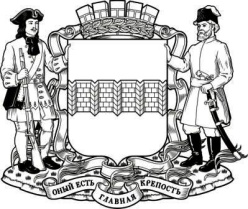 КОНТРОЛЬНО – СЧЕТНАЯ  ПАЛАТА  ГОРОДА  ОМСКА(КСП г. Омска)